Amtsblatt 05.05.2022Der Liederkranz Poltringen 1911 e.V. nimmt neuen Schwung aufAm 25. April sind wir zusammen mit unserem neuen Chorleiter gestartet. Nach sehr langer Pause, unterbrochen durch die gelungene Ehrungsmatinee letzten Oktober, freuen wir uns sehr auf den gemeinsamen Start. Die ersten Stunden waren vielversprechend … und schwungvoll. Johannes Söllner lebt in Tübingen und „ist ein Multimusiker, der in nahezu allen musikalischen Feldern zu Hause ist: Vielfach ausgezeichneter Komponist, leidenschaftlicher (Chor-)Dirigent, improvisierender Pianist, Musikpädagoge mit Herzblut, innovativer Musiktheoretiker, kreativer Performancekünstler, schlagfertiger Konzertmoderator. Die musikalische und emotionale Energie eines Ensembles, eines Chors, eines Orchesters führen. Die Motivation aller zu einem Ziel führen mit Freude, Genauigkeit, Stilsicherheit, Technik und Intuition. Und im Konzert eine Kommunikation zwischen Musizierenden und Publikum entstehen lassen. Das tue ich als Dirigent.“ So ist auf seiner Homepage (https://johannes-soellner.yolasite.com) zu lesen.Wir sind gespannt, was uns die gemeinsame Zukunft bringt und wünschen uns allen eine schwungvolle Zeit mit viel Freude am gemeinsamen Singen und Feiern. Der perfekte Zeitpunkt zum Einstieg für alle Interessierten! Wir proben immer montags (Männer um 19.30 Uhr, Frauen um 20.30Uhr) im Multifunktionsraum der Grundschule Poltringen. 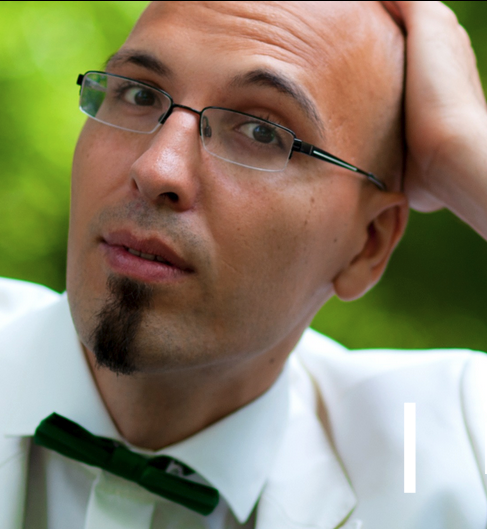 